Bus Transport Company Profile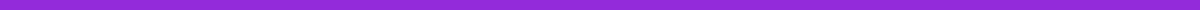 Name: Horizon CoachesFounded: 2023Headquarters: Denver, Colorado, USAMission: To provide safe, comfortable, and eco-friendly bus transport services, connecting communities across cities and regions with reliability and excellence.Services:City Transit: Daily bus services across major urban routes, facilitating convenient city commuting with a focus on punctuality and passenger comfort.Intercity Travel: Connecting cities with comfortable, affordable, and regular intercity bus services, making travel accessible for everyone.Chartered Services: Offering personalized bus charter services for schools, corporations, and special events, tailored to meet specific travel needs and schedules.Tour Services: Curated tour bus services providing guided experiences to scenic and historic destinations, enhancing the travel experience with professional guides.Fleet: Horizon Coaches boasts a modern fleet of buses equipped with the latest safety features, comfortable seating, and eco-friendly engines. Our buses are regularly maintained and upgraded to ensure a safe and enjoyable journey for all passengers.Technology: Leveraging cutting-edge technology for real-time tracking, online booking, and automated scheduling to enhance operational efficiency and customer satisfaction. Our mobile app allows passengers to book tickets, track buses, and access travel information conveniently.Sustainability: Committed to environmental stewardship, we invest in low-emission buses, promote energy conservation practices, and participate in initiatives aimed at reducing our carbon footprint in the transportation sector.Vision: To be a leader in sustainable bus transportation, offering innovative and customer-centric travel solutions that connect people and places with ease and efficiency.Values:Safety: Prioritizing the safety and well-being of our passengers and staff in every decision and action.Reliability: Ensuring dependable and timely service, with a commitment to maintaining schedules and high standards of operation.Customer Focus: Dedicated to providing exceptional service and support, with a focus on meeting the diverse needs of our passengers.Sustainability: Advancing sustainable transport solutions that contribute to a healthier planet.Contact Information:Website: www.horizoncoaches.comEmail: contact@horizoncoaches.comPhone: +1 (555) 987-6543Choose Horizon Coaches for your next journey and experience the difference of traveling with a company that values safety, comfort, and sustainability.